Р А С П О Р Я Ж Е Н И Еянваря 2018 года № 1 а О создании комиссии по поступлению и выбытию активов и материальных запасовВ целях контроля за движением финансовых и нефинансовых активов и материальных запасов:1. Утвердить состав комиссии по поступлению и выбытию активов и материальных запасов на 2018 год (прилагается).2.  Контроль за выполнением данного распоряжения оставляю за собой.И.О. главыСельского поселения Кшлау-Елгинский сельсоветМуниципального района Аскинский район Республики БашкортостанР.М. Гарифуллина                                                                                       Приложение                                                                                              к распоряжению                                                                                                   от 09.01.2018 № 1 бСоставкомиссии по поступлению и выбытию активов и материальных запасовПредседатель комиссии:  Гарифуллина Р.М. – и.о. главы администрации сельского поселения Кшлау-Елгинский сельсоветЧлены комиссии: по поступлению и выбытию основных средств:Ахматьянов Ф.М. – специалистАхматшин Ф.М. – тех.работник Депутаты округа;- по поступлению и выбытию материальных запасов:Ахматьянов Ф.М. – специалистАхматшин Ф.М. – тех.работник Фахрисламов Б.Н. - водитель- по списанию строительных материалов1. Ахматьянов Ф.М. – специалистАхматшин Ф.М. – тех.работник Депутаты округа;- по списанию ГСМ: Ахматьянов Ф.М. – специалистФахрисламов Б.Н. - водительИбрагимова Р.Р. – ведущий экономист по бухгалтерскому учету ЦБ СП.БАШҠОРТОСТАН РЕСПУБЛИКАҺЫАСҠЫН  РАЙОНЫ   МУНИЦИПАЛЬ РАЙОНЫНЫҢҠЫШЛАУЙЫЛҒА АУЫЛ  СОВЕТЫ АУЫЛ  БИЛӘМӘҺЕ ХӘКИМИӘТЕ452885,Ҡышлауйылға ауылы, Мәктәпурамы, 5тел.: (34771) 2-44-35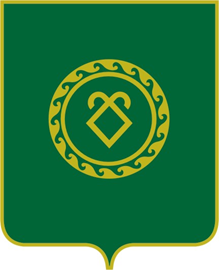 АДМИНИСТРАЦИЯСЕЛЬСКОГО ПОСЕЛЕНИЯКШЛАУ-ЕЛГИНСКИЙ СЕЛЬСОВЕТМУНИЦИПАЛЬНОГО РАЙОНААСКИНСКИЙ РАЙОН РЕСПУБЛИКИ  БАШКОРТОСТАН452885, .д.Кшлау-Елга,ул.Школьная , 5тел.: (34771) 2-44-35